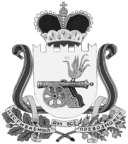 ВЯЗЕМСКИЙ РАЙОННЫЙ СОВЕТ ДЕПУТАТОВРЕШЕНИЕот 01.03.2022 № 13	Рассмотрев предложения Администрации муниципального образования «Вяземский район» Смоленской области,  руководствуясь Федеральным законом от 6 октября 2003 № 131-ФЗ «Об общих принципах организации местного самоуправления в Российской Федерации», Уставом муниципального образования «Вяземский район» Смоленской области, Вяземский районный Совет депутатовРЕШИЛ:1. Внести в пункт 1.6. Положения об увековечении памяти выдающихся личностей и (или) исторических событий  на территории  муниципального образования «Вяземский район» Смоленской области, утвержденного решением Вяземского районного Совета депутатов от 28.09.2016 № 82 (в редакции решений от 27.09.2017 № 134, от 26.09.2018 № 94, от 28.11.2018   № 111, от 27.02.2019 №21), изложив его в следующей редакции:         «1.6. В настоящем Положении применяются следующие основные понятия:- объекты увековечения памяти – памятник, памятный знак, мемориальная доска, бюст, скульптура и другие мемориальные сооружения, памятное место, официальные сайты органов местного самоуправления муниципального образования в информационно-телекоммуникационной сети «Интернет», элемент планировочной структуры населенного пункта: - памятник – скульптурная, скульптурно-архитектурная и монументально-декоративная композиция, которая возводится с целью увековечения памяти лица и (или) исторического события;- памятный знак – тематическое произведение с ограниченной сферой восприятия, посвященное увековечению лица и (или) события: стела, обелиск и другие архитектурные формы;- мемориальная доска – памятный знак, устанавливаемый на фасадах, в интерьерах зданий, сооружений и на закрытых территориях, связанных с жизнью и деятельностью особо выдающегося лица и (или) исторического события;- бюст, скульптура и другие мемориальные сооружения рассматриваются в соответствии с их общепринятыми определениями в изобразительном искусстве;- элемент планировочной структуры населенного пункта - сквер, парк, площадь, улица, переулок, проезд и другие элементы инфраструктуры населенного пункта, именуемые в целях увековечения памяти об указанном событии или выдающейся личности;- официальные сайты органов местного самоуправления муниципального образования в информационно-телекоммуникационной сети «Интернет» - сайт «Мой город-Вязьма» (официальный адрес сайта в информационно-телекоммуникационной сети «Интернет»: http://mgorv.ru/)  и  сайт «Муниципальное образование «Вяземский район» Смоленской области» (официальный адрес сайта в информационно-телекоммуникационной сети «Интернет»: https://vyazma.ru/). В целях адресного увековечения памяти о соответствующем событии или личности, на официальных сайтах размещается информация, содержащая сведения о выдающейся личности, событии в графической и текстовой формах.».2. Настоящее решение вступает в силу со дня его принятия.3. Опубликовать настоящее решение в газете «Вяземский вестник» и на официальном сайте Вяземского районного Совета депутатов 
vyazma-region67.ru. О внесении изменений в Положение об увековечении памяти выдающихся личностей и (или) исторических событий на территории муниципального образования «Вяземский район» Смоленской областиПредседатель Вяземского районного Совета депутатов_____________В.М. НикулинГлава муниципального образования «Вяземский район» Смоленской области________________И.В. Демидова